Hello, The following activities are additional Maths and Literacy tasks for each group. These tasks are mainly activity sheet-based so the children will most likely require some support throughout them – to explain the task and deal with any questions they may have about what they should be doing.There is no set order for these activities, nor is there any expectation to complete them all.If the children do complete any of these activities – or any other activities you may be doing with them – it would be great to see what they have been doing. You can email me photographs or videos at: gw18shawmelissa@glow.sch.ukThank you!Miss ShawLiteracy ActivitiesBlue You can use the picture of this monster or you can describe the one you created in the family activity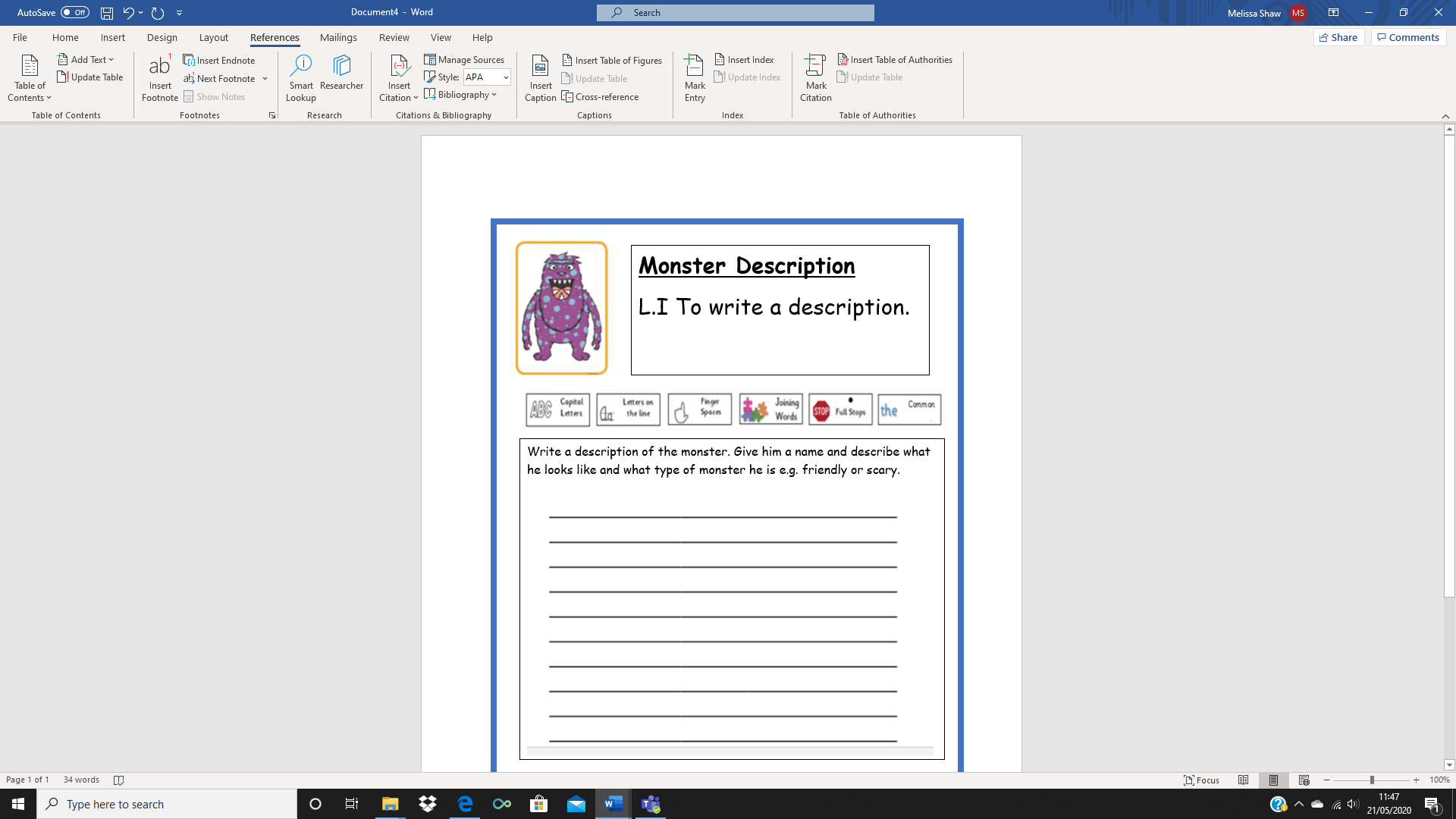 Red and GreenYou can use the picture of this monster or you can describe the one you created in the family activity!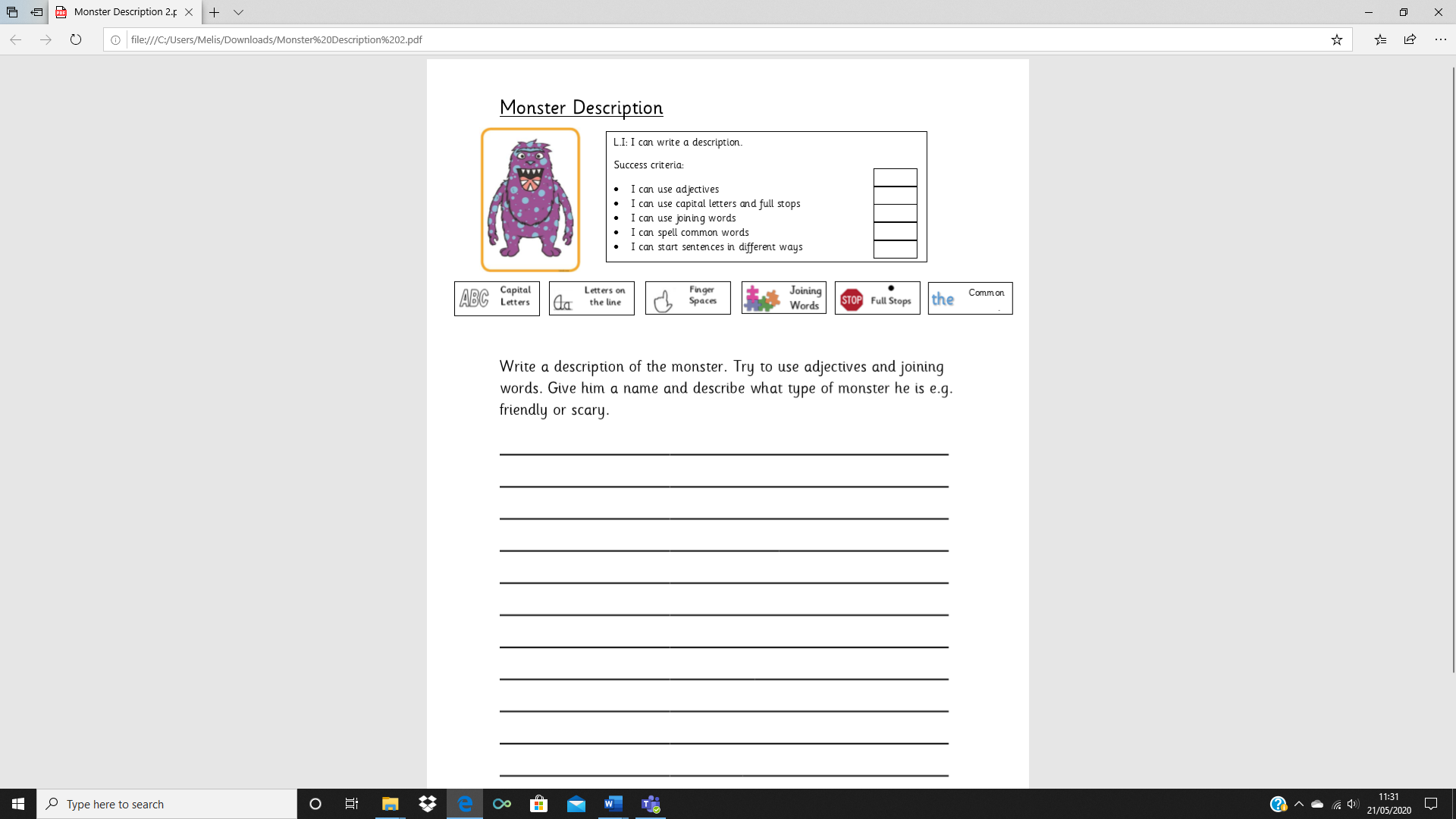 Maths ActivitiesBlue Group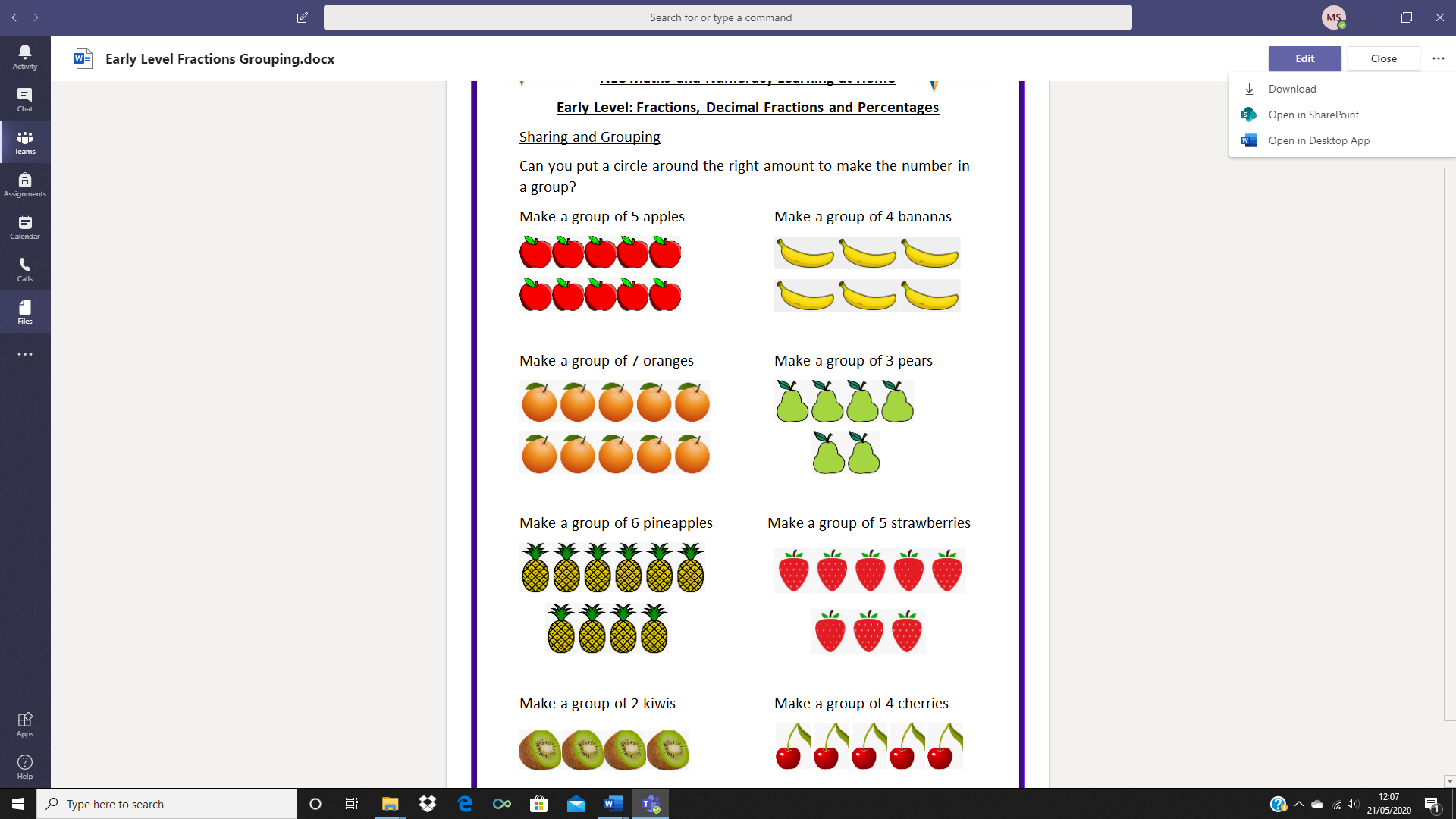 Red Group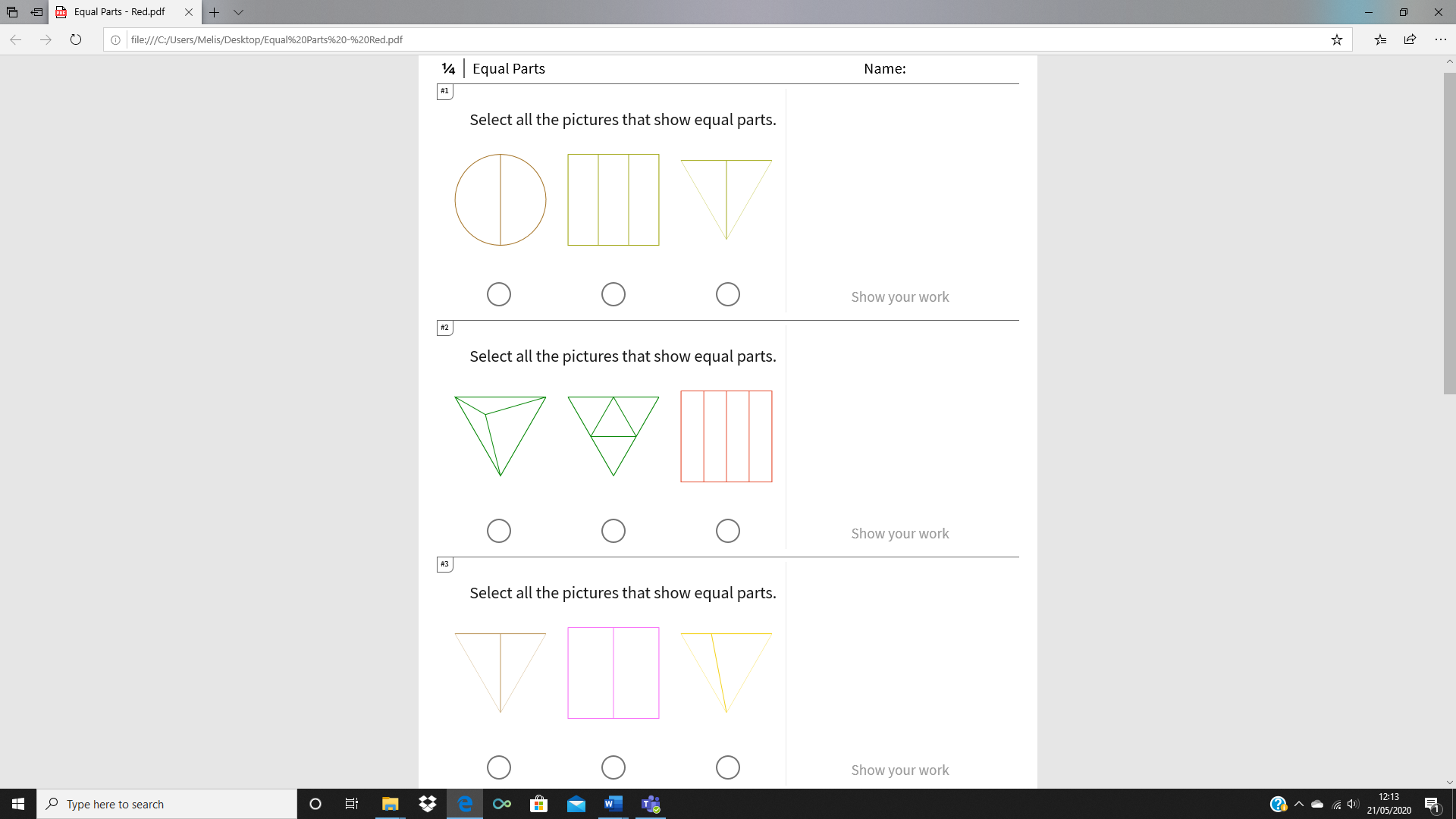 Green Group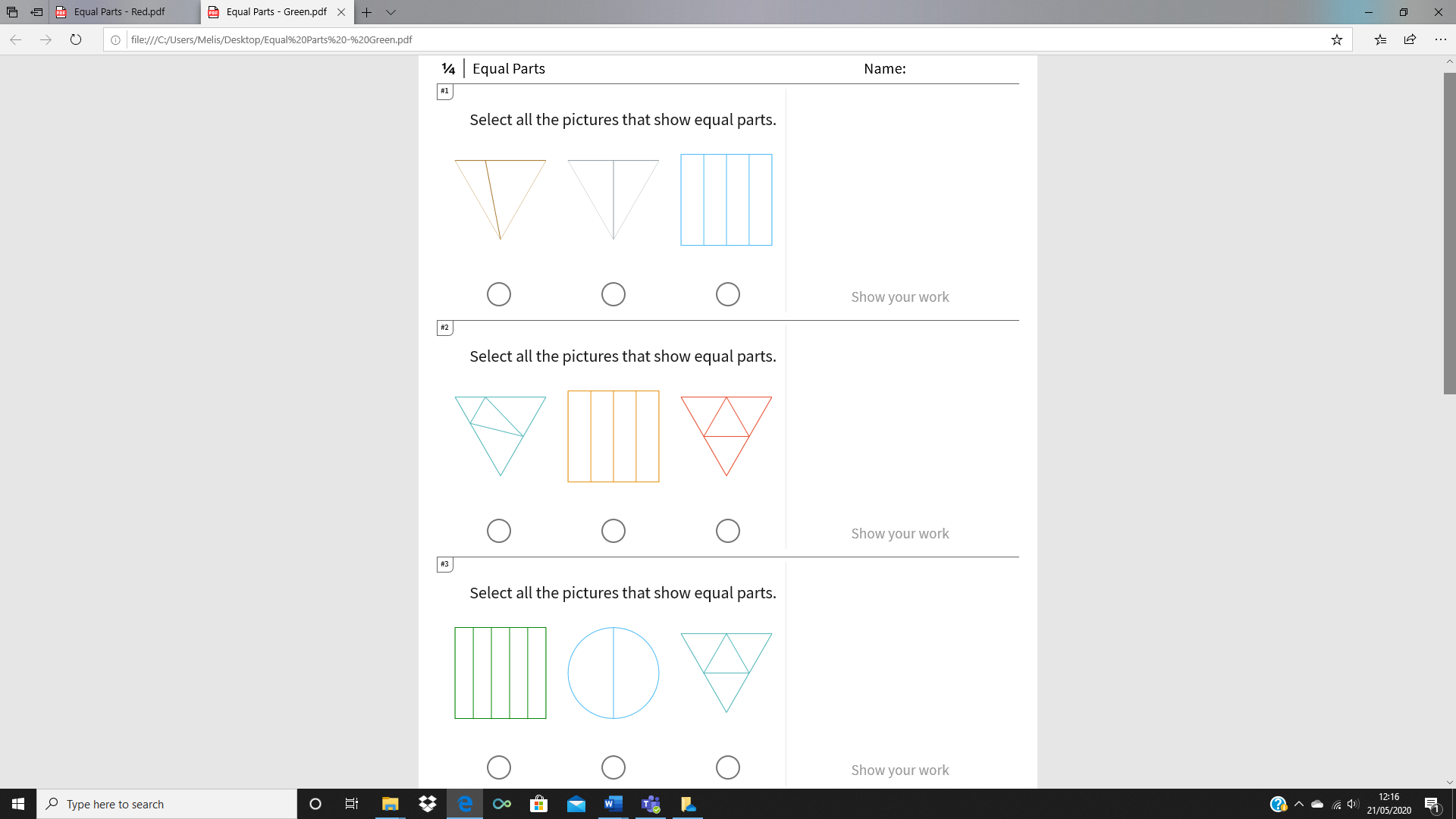 